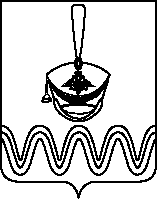 Р А С П О Р Я Ж Е Н И ЕАДМИНИСТРАЦИИ БОРОДИНСКОГО СЕЛЬСКОГО ПОСЕЛЕНИЯПРИМОРСКО-АХТАРСКОГО РАЙОНАот 22 июля 2020 года                                                                                                            № 76-рстаница БородинскаяОб утверждении плана проверок ведомственного контроля за соблюдением требований Федерального закона от 18 июля 2011 года № 223-ФЗ «О закупках товаров, работ, услуг отдельными видами юридических лиц» и иных принятых в соответствии с ним нормативных правовых актов Российской Федерации в отношении подведомственных заказчиков администрации Бородинского сельского поселения Приморско-Ахтарского района на 2021 годВ целях реализации статьи 6.1 Федерального закона от 18 июля 2011 года № 223-ФЗ «О закупках товаров, работ, услуг отдельными видами юридических лиц» и постановления администрации муниципального образования Приморско-Ахтарский район от 1 марта 2019 года № 283 утверждении Порядка осуществления муниципальными органами, осуществляющими функции и полномочия учредителя в отношении муниципальных учреждений, права собственника имущества муниципальных унитарных предприятий ведомственного контроля за соблюдением требований Федерального закона от 18 июля 2011 года № 223-ФЗ «О закупках товаров, работ, услуг отдельными видами юридических лиц» и иных принятых в соответствии с ним нормативных правовых актов Российской Федерации: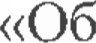 1. Утвердить план проверок ведомственного контроля за соблюдением требований Федерального закона от 18 июля 2011 года № 223-ФЗ «О закупках товаров, работ, услуг отдельными видами юридических лиц» и иных принятых в соответствии с ним нормативных правовых актов Российской Федерации в отношении подведомственных заказчиков администрации Бородинского сельского поселения Приморско-Ахтарского района на 2021 год.2. Разместить настоящее распоряжение на официальном сайте администрации Бородинского сельского поселения Приморско-Ахтарского района (http://www/borodinskoe-sp.ru) в информационно-телекоммуникационной сети «Интернет».3.Контроль за выполнением настоящего распоряжения оставляю за собой.4. Распоряжение вступает в силу со дня его подписания.Глава Бородинского сельского поселенияПриморско-Ахтарского района                                                     В.В. ТуровУТВЕРЖДЕН распоряжением администрации Бородинского сельского поселения Приморско-Ахтарского районаот 22.07.2020 г. № 76-рПлан проверок ведомственного контроля за соблюдением требований Федерального закона от 18 июля 2011 года № 223-ФЗ «О закупках товаров, работ, услуг отдельными видами юридических лиц» и иных принятых в соответствии с ним нормативных правовых актов Российской Федерации в отношении подведомственных заказчиков администрации Бородинского сельского поселения Приморско-Ахтарского района на 2021 годВедущий специалист администрацииБородинского сельского поселенияПриморско-Ахтарского района                                                  Н.Н. КукобаНаименование заказчикаИННзаказчикаАдрес заказчикаПредмет проверкиПериод, за который осуществляется проверкаСроки проведения проверкиСроки проведения проверкиНаименование заказчикаИННзаказчикаАдрес заказчикаПредмет проверкиПериод, за который осуществляется проверкаМесяц начала проведения проверкиПродолжительность (раб. дни)Муниципальное унитарное предприятие «ЖКХ Бородинское»2347015670Краснодарский край, Приморско-Ахтарский район, ст. Бородинская, ул. Ленина, 17Соблюдение требованийФедерального закона от 18 июля 2011 года№ 223-ФЗ «О закупках товаров, работ, услуг отдельными видами юридических лиц» и иных принятых в соответствии с ним нормативных правовых актовРоссийской Федерации в отношении подведомственных заказчиков администрации Бородинского сельского поселения Приморско-Ахтарского района01.01.202031.12.2020декабрь15